Конспект подгруппового занятия с детьми старшей группы компенсирующей направленности.Тема: Развитие слухового внимания и фонематического восприятияФормирование фонематического восприятия заключается в последовательности усвоения фонематических представлений, позволяющих выходить за пределы непосредственного опыта ребенка, подготавливая его к усвоению ритмико-интонационной стороны речи. Параллельно формируется скоординированная работа речеслухового, речедвигательного, зрительного анализаторов, обеспечивающих основу коммуникативной функции речи.Таким образом, формируя фонематическое восприятие, можно уменьшить дефицит языковой способности, развить мышление и коммуникативную компетенцию ребенка.Программные задачи:познакомить с правилами поведения на занятии;развивать слуховое внимание и фонематическое восприятие на материале  неречевых и речевых звуков.Оборудование:небольшая ширма;звучащие игрушки и предметы (бубен, барабан, колокольчик, губная гармошка и пр.);Ход занятия:1. Организационный этап- Садится тот из детей, кто хлопками воспроизведет заданный логопедом ритм звучания «волшебного бубна».2. Сообщение темы занятия- Сегодня мы будем слушать, узнавать и произносить разные звуки.(Детям объясняются правила поведения на занятии: не мешать соседям, поднимать руку и пр.). 3.  Развитие слухового внимания. Игра «Молчанка» - Закройте глаза. Раз, два, три, четыре, пять — начинаем мы молчать и спокойно слушать звуки. Проводится игра «Молчанка».- Что вы услышали? Вокруг вас множество звуков. Посмотрите, сколько разных предметов перед вами. Эти предметы могут звучать по-разному. Послушайте эти звуки. А) работа ножниц, шуршание бумагой, постукивание молотком, постукивание ложечкой о стакан.А сейчас отгадайте предмет по звучанию. Действия выполняются логопедом за ширмой, а дети называют, что звучало.Б) - Игра «Что звучит?»Детям предлагается при зрительном контроле послушать звучание четырех предметов (бубен, барабан, колокольчик, губная гармошка). Затем предметы убираются за ширму, и дети отгадывают - что звучит. Уточняется, что дети слушали разные ЗВУКИ.  4. ФизминуткаИгра «У кого колокольчик?»Дети образуют круг. Водящий становится в центр круга и закрывает глаза. Дети передают колокольчик друг другу. По беззвучному сигналу логопеда ребенок, получивший колокольчик, звонит и прячет колокольчик за спину. Водящий определяет направление звучания и угадывает того, кто звонил.5. Знакомство с термином «Речевой звук»Вы уже слышали, как звучат разные не живые предметы. Все живые существа тоже издают звуки. Послушайте стихотворение «Разные звуки».Где-то собаки рычали:			Листья на ветру шумели:Р-р-р'	                —Тсс!	
В стойле коровы мычали:	               Змеи в лесу шипели:	Мммуу!	                — Шшш!	
В комнате мухи жужжали:	               А комары все пели:Жжж!	               — Ззз!Мимо машины бежали:	               Непоседа мячик днем и ночьюТррр!			Успокоиться не хочет:
Гудели от ветра все провода:			— Пам! Пам!Зззнь!			Куклы кашляют в постели —
Капала в кухне из крана вода:			Днем мороженое ели!Динь!	               — Кхх! Кхх!	
Перекликались в ночи поезда:Ууу! Ууу!                                                 Э. Нийт. (Перевод с эстонского Е. Ракеева)- Как перекликались поезда? (Ууу!) Как коровы мычали? Как куклы кашляют от мороженого?Вы сегодня еще не сможете повторить все звуки, но мы обязательно научимся их произносить.Звуки издают разные животные, а мы с вами — говорим. Человек обладает речью. Звуки речи соединяются, и образуют слова. А помогают говорить нам наши ротик, губки, язычок и голосок. Запомните главное правило: Звуки мы слышим и говорим! (выставляется табличка, см приложение)6. Проговаривание слогов в сопровождении четких ритмичных движений:7. Итог занятия. - Что вы на занятии учились слушать и различать? (Звуки)Что вы узнали про звуки? (Звуки мы слышим и говорим!)Приложение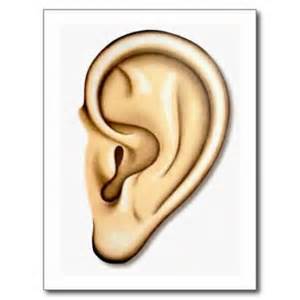 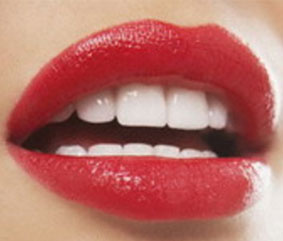 Подбор звуков и слов для передачи звучания неживой природы. Игра «Театр». Один слог — одно четкое движение. Показать и озвучить: «Идет дождь»: пальцы стучат по столу: «Кап-кап».«Паровоз»: кулаки плотно сжаты, резко разжимаются и сжимаются: «Пых-пых»;«Чайник кипит»: крышка-ладонь стучит по чайнику-кулаку: «Бах-бах-бах»; Маятник»: локоть ведущей руки опирается на стол, пальцы вместе, наклонять руку влево-вправо, не сгибая в запястье: «Тик-так»; «Насос»: руки в замке движутся вверх, вниз: «Пс»